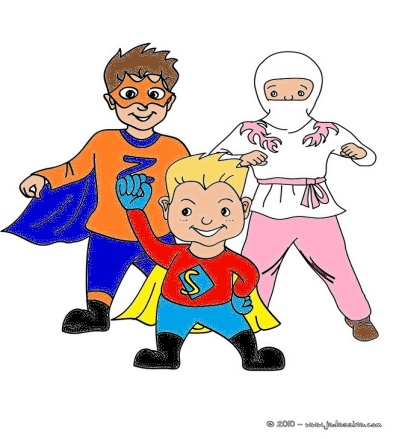 Fais de toi un héros                            et signale l’intimidationOn dit qu’un élève est intimidé quand un ou plusieurs autres élèves :Cherchent par exprès à lui faire du mal, à lui faire de la peine, à lui faire peur ou à l’exclure du groupe;Celui ou ceux qui agressent ont un avantage sur celui qui est intimidé (par exemple, il est plus grand, plus populaire, ils sont plus nombreux);Il est difficile pour l’élève qui se fait intimider de se défendre. Il a peur, se sent triste et rejeté;Ce n’est pas une simple chicane, l’intimidation se répète et continue jour après jour.L’intimidation peut se manifester de façon physique, verbale, sociale, électronique …Conséquences négatives de l’intimidation :